логин: yana@wellparfum.ruпароль: Jonytol5670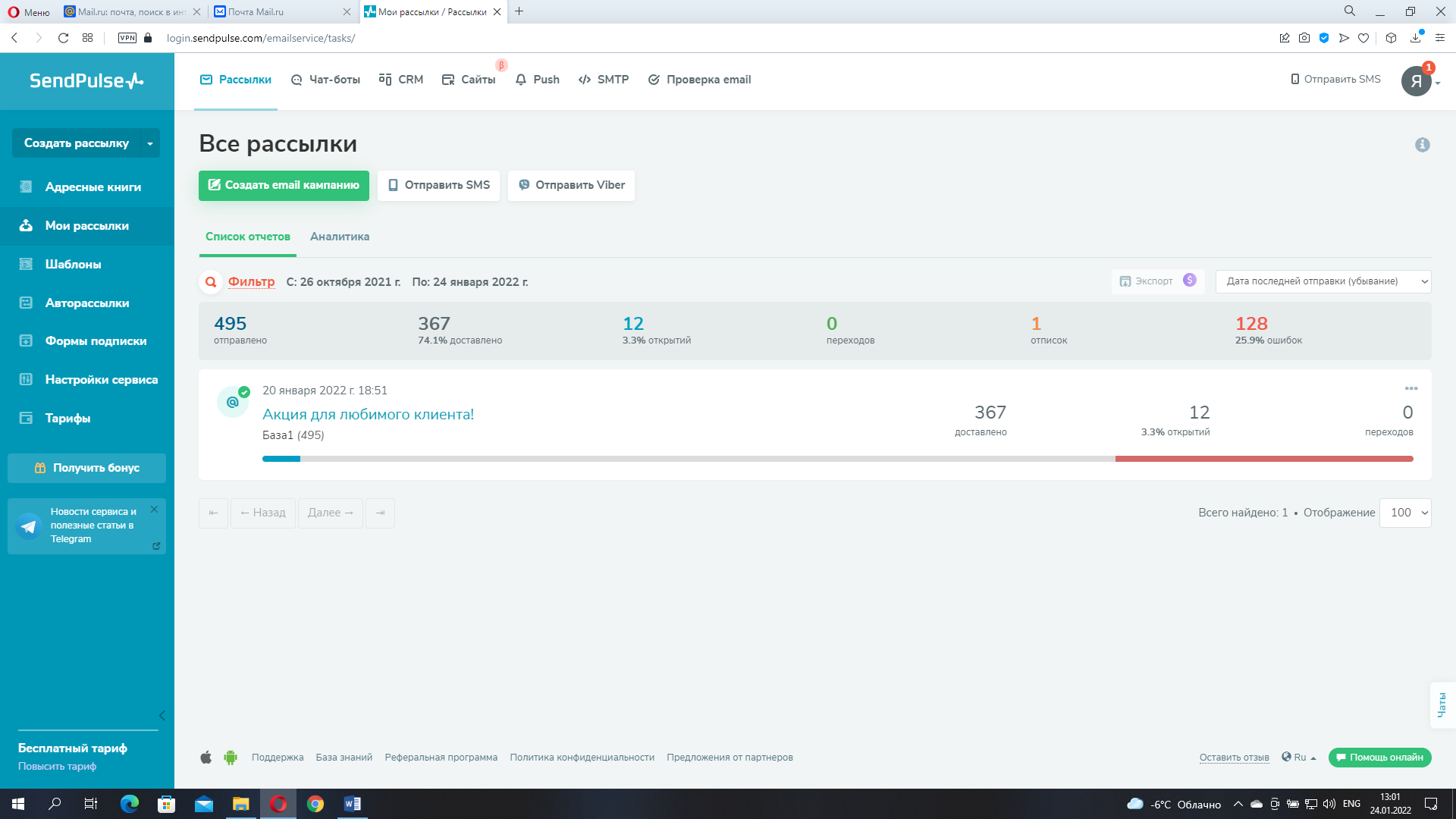 Логин: korepanovaayana@mail.ruПароль: Hgoly7965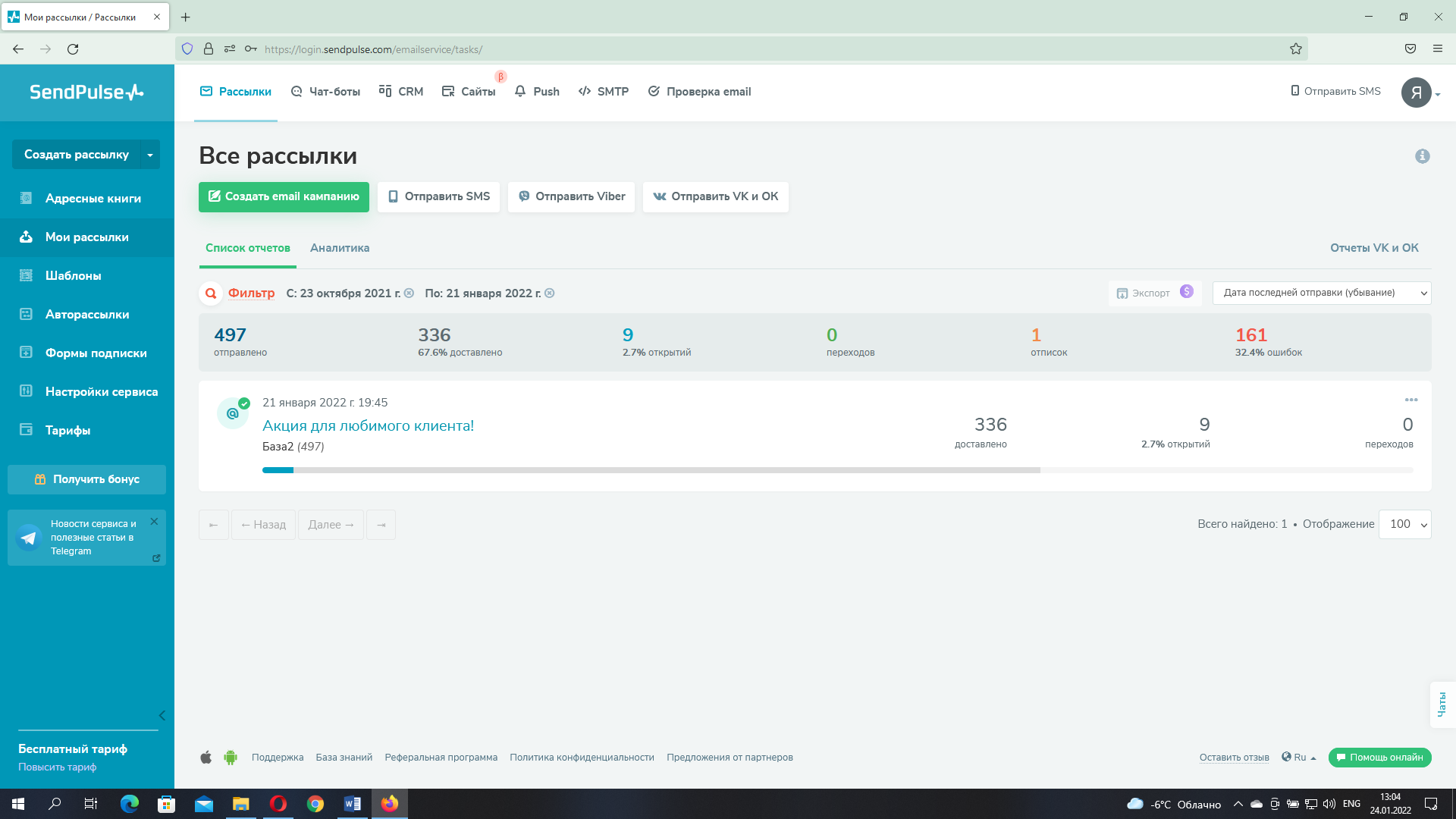 Логин: karimov@wellparfum.ruПароль: Grety6543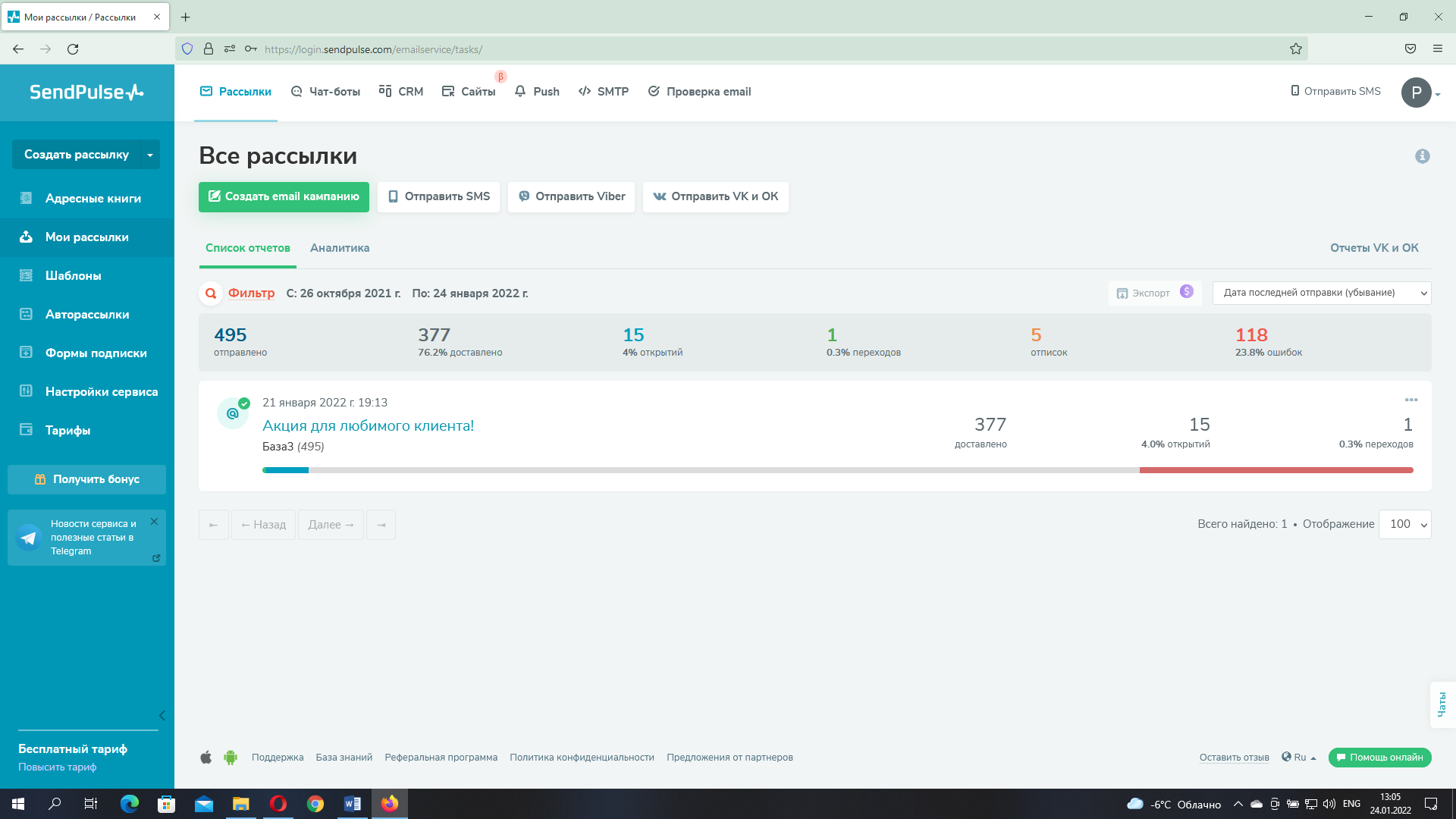 Логин: bezdomnikovkirill@yandex.ruПароль: Hykluion6789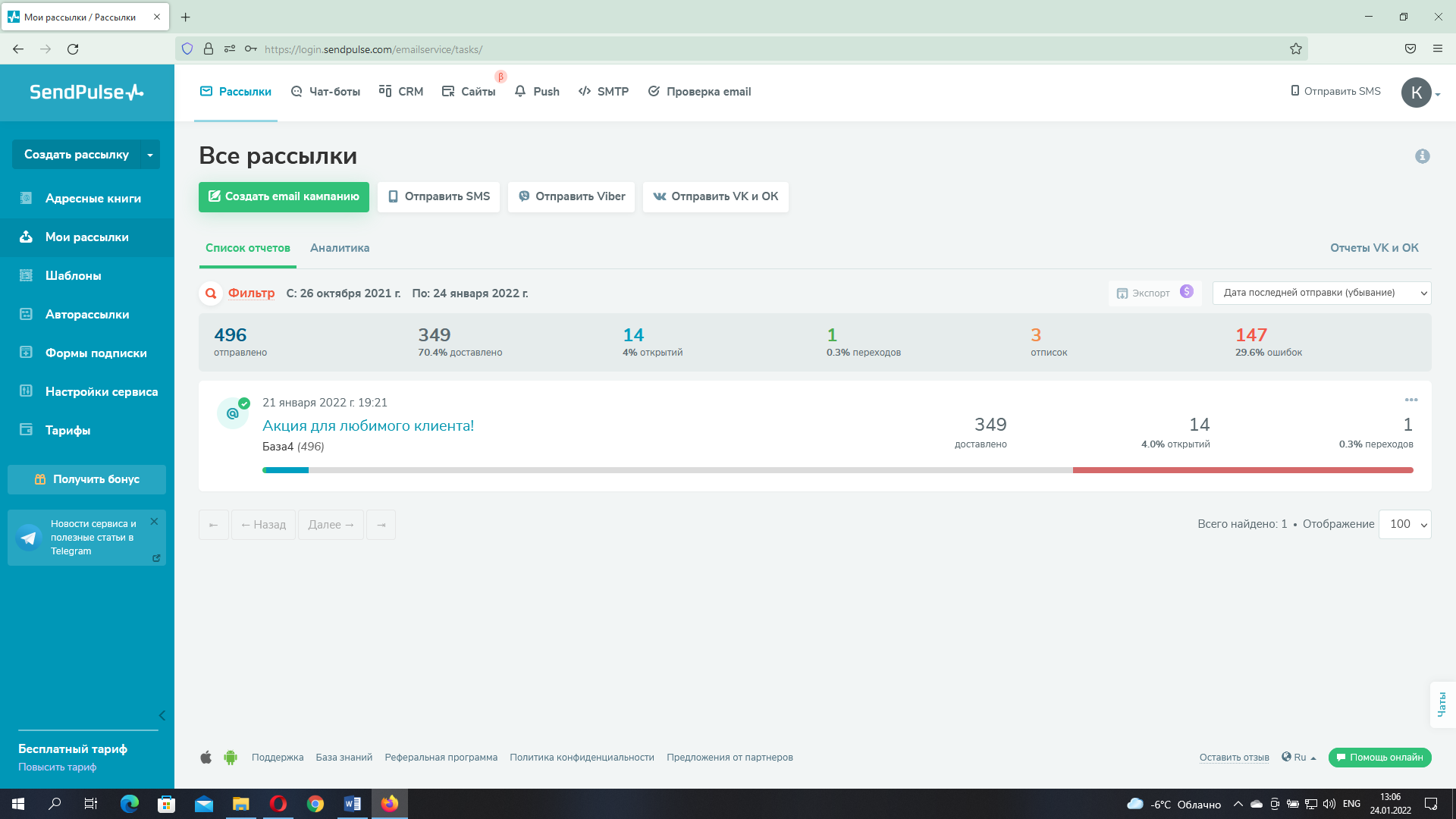 Логин: support@wellparfum.ruПароль: Hkolefl78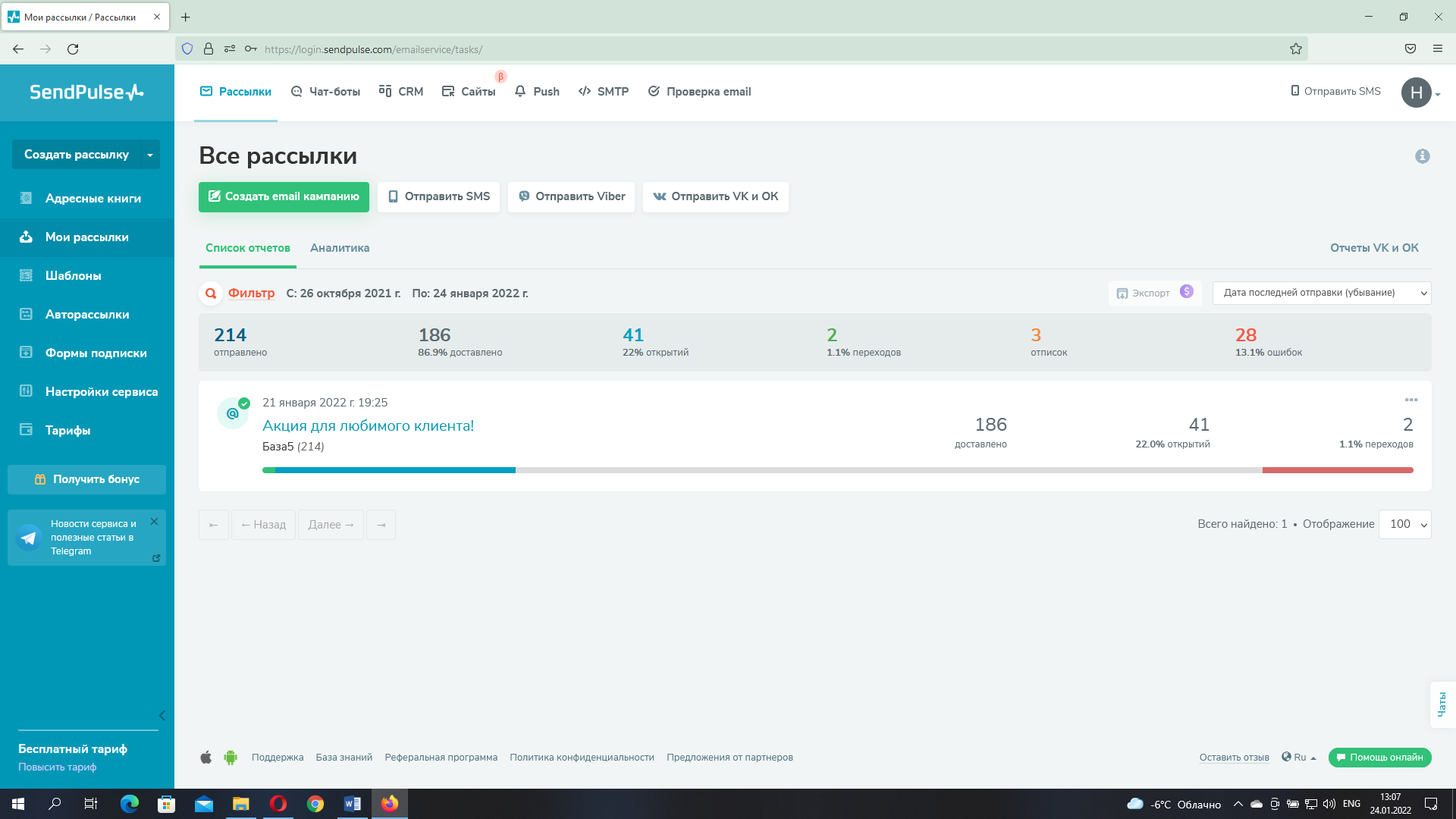 